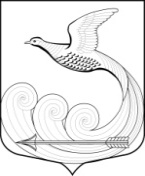 Местная администрациямуниципального образования Кипенское сельское поселениемуниципального образования Ломоносовского муниципального районаЛенинградской областиПОСТАНОВЛЕНИЕот 28.08.2022 г.  № 516/1д. Кипень   Об утверждении краткосрочного муниципального плана реализации Региональной программы капитального ремонта общего имущества в многоквартирных домах, расположенных на территории муниципального образования Кипенское сельское поселение муниципального образования Ломоносовского муниципального района Ленинградской области     Руководствуясь Жилищным кодексом РФ, областным законом Ленинградской области от 29.11.2013 № 82-оз «Об отдельных вопросах организации и проведения капитального ремонта общего имущества в многоквартирных домах, расположенных на территории Ленинградской области», постановлением Правительства Ленинградской области от 26.12.2013 № 508 «Об утверждении региональной программы капитального ремонта общего имущества в многоквартирных домах, расположенных на территории Ленинградской области, на 2014-2023 годы», постановлением Правительства Ленинградской области от 27.03.2018 № 105 «Об утверждении Порядка разработки и утверждения краткосрочных планов реализации региональной программы капитального ремонта общего имущества в многоквартирных домах, расположенных на территории Ленинградской области, на 2014-2043 годы и признании утратившими силу отдельных постановлений Правительства Ленинградской области», на основании постановления Правительства Ленинградской области от 29.07.2022 № 534 «О краткосрочном плане реализации в 2023, 2024 и 2025 годах Региональной программы капитального ремонта общего имущества в многоквартирных домах, расположенных на территории Ленинградской области, на 2014-2043 годы», местная администрация Кипенского сельского поселения постановляет:Утвердить прилагаемый краткосрочный муниципальный план реализации Региональной программы капитального ремонта общего имущества в многоквартирных домах, в части многоквартирных домов, расположенных на территории муниципального образования Кипенское сельское поселение муниципального образования Ломоносовского муниципального района Ленинградской области, в 2023, 2024 и 2025 годах, согласно приложению.Разместить настоящее постановление на официальном сайте муниципального образования Кипенское сельское  поселение в информационно-телекоммуникационной сети Интернет.Настоящее постановление вступает в силу с момента его официального опубликования.Контроль за исполнением настоящего постановления оставляю за собой.Глава Кипенского сельского поселения                                                                   М. В. Кюне  